         Tigers – PE – Invasion Games   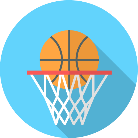 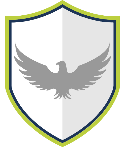 Words to know and spell (Tier 2 Vocabulary)Words to know and spell (Tier 2 Vocabulary)Words to know and spell (Tier 2 Vocabulary)SafePassJogSpacePointsScoreTeamGoal Words to understand and spell  (Tier 3 Vocabulary)Words to understand and spell  (Tier 3 Vocabulary)DefenderA player whose task is protect their own side’s goal. DribblingMove the ball with slight touches.AttackerA player whose task is to try and score or move the ball towards the goal. MarkingWhen a player defends an opponent. PossessionWhen a team has the ball they are in possession. 